РОССИЙСКАЯ ФЕДЕРАЦИЯКОСТРОМСКАЯ ОБЛАСТЬ ГАЛИЧСКИЙ  МУНИЦИПАЛЬНЫЙ  РАЙОН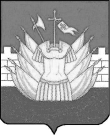 СОВЕТ ДЕПУТАТОВ ДМИТРИЕВСКОГО СЕЛЬСКОГО ПОСЕЛЕНИЯР Е Ш Е Н И Еот  26 июня  2013 года №  193Об утверждении Положения о муниципальномжилищном контроле за использованием муниципального жилищного фонда на территории Дмитриевского сельского поселенияГаличского муниципального районаВ соответствии с Жилищным кодексом Российской Федерации, Федеральными законами от 06.10.2003 № 131-ФЗ «Об общих принципах организации местного самоуправления в Российской Федерации», от 25.06.2012 № 93-ФЗ «О внесении изменений в отдельные законодательные акты Российской Федерации по вопросам государственного контроля (надзора) и муниципального контроля», от 26.12.2008 № 294-ФЗ «О защите прав юридических лиц и индивидуальных предпринимателей при осуществлении государственного контроля (надзора) и муниципального контроля», иными нормативными правовыми актами Российской Федерации, Уставом муниципального образования и устанавливает порядок осуществления муниципального жилищного контроля на территории Дмитриевского сельского поселения Галичского муниципального района Костромской области, Совет депутатов сельского поселения  РЕШИЛ:1. Утвердить Положение о муниципальном жилищном  контроле  за использованием  муниципального жилищного фонда на территории Дмитриевского сельского поселения Галичского муниципального района. 2. Контроль за исполнением настоящего решения возложить на главу сельского поселения.3. Настоящее решение вступает в силу со дня опубликования (обнародования).Глава сельского поселения                                                            А.В. ТютинПриложениек решению Совета депутатовсельского поселенияот « 26 » июня 2013 года № 193(в ред. от 16.09.2013 № 202, от 31.03.2015 № 324, от 31.05.2017 № 97)Положениео муниципальном жилищном контроле за использованием муниципального жилищного фонда на территории Дмитриевского сельского поселения Галичского муниципального района1. Общие положенияНастоящее Положение (далее Положение) разработано в соответствии с Жилищным кодексом Российской Федерации, Федеральными законами  от 06.10.2003 № 131-ФЗ «Об общих принципах организации местного самоуправления в Российской Федерации», от 25.06.2012 № 93-ФЗ «О внесении изменений в отдельные законодательные акты Российской Федерации по вопросам государственного контроля (надзора) и муниципального контроля», от 26.12.2008 № 294-ФЗ «О защите прав юридических лиц и индивидуальных предпринимателей при осуществлении государственного контроля (надзора) и муниципального контроля», иными нормативными правовыми актами Российской Федерации, законом Костромской области от 02 октября 2012 года № 284-5-ЗКО «О порядке осуществления муниципального жилищного контроля и порядке взаимодействия органов муниципального жилищного контроля с исполнительным органом государственной власти Костромской области, уполномоченным на осуществление регионального государственного жилищного надзора, Уставом муниципального образования и устанавливает порядок осуществления муниципального жилищного контроля на территории Дмитриевского сельского поселения Галичского муниципального района Костромской области.1.1. Муниципальный жилищный  контроль – деятельность органов местного самоуправления, уполномоченных на организацию и проведение на территории муниципального образования  проверок соблюдения юридическими лицами, индивидуальными предпринимателями и гражданами обязательных требований, установленных в отношении муниципального жилищного  фонда федеральными законами и законами субъекта  Российской федерации в области жилищных отношений, а также муниципальными правовыми актами.1.2. Органом местного самоуправления, уполномоченным на осуществление муниципального жилищного контроля на территории муниципального образования является   администрация Дмитриевского сельского поселения.1.3. Муниципальный жилищный контроль в Дмитриевском сельском поселении осуществляется должностными лицами администрации Дмитриевского сельского поселения.1.4. Положение определяет цели, задачи и принципы осуществления муниципального жилищного контроля, полномочия должностных лиц органа муниципального жилищного контроля, устанавливает их права, обязанности и ответственность при осуществлении муниципального жилищного контроля, порядок проведения проверок и оформления результатов проверок, порядок передачи материалов проверок, связанных с нарушениями обязательных требований. 1.5. При организации и осуществлении муниципального жилищного контроля администрация Дмитриевского сельского поселения взаимодействует с органом регионального государственного жилищного надзора, в порядке, установленном законом Костромской области от 03 октября 2012 года № 284-5-ЗКО.2. Цели и задачи муниципального жилищного контроля2.1. Основными целями муниципального жилищного контроля является выявление и пресечение нарушений обязательных требований, установленных в отношении муниципального жилищного фонда федеральными законами и законами Костромской области в области жилищных отношений, а также муниципальными правовыми актами.2.2. Основными задачами муниципального жилищного контроля является проверка соблюдения юридическими лицами, индивидуальными предпринимателями и гражданами обязательных требований, установленных в отношении муниципального жилищного фонда федеральными законами и законами Костромской области в области жилищных отношений, а также муниципальными правовыми актами.3. Принципы осуществления муниципального жилищного контроля3.1. Основными принципами осуществления муниципального жилищного контроля являются:1) презумпция добросовестности юридических лиц, индивидуальных предпринимателей;2) соблюдение прав и законных интересов физических и юридических лиц при осуществлении муниципального жилищного контроля; 3) возможность обжалования действий (бездействия) лиц, уполномоченных на осуществление муниципального жилищного контроля,  нарушающих, ограничивающих права и свободы граждан, юридических лиц;4) открытость и доступность для юридических лиц, индивидуальных предпринимателей, граждан нормативных правовых актов Российской Федерации, муниципальных правовых актов, соблюдение которых проверяется при осуществлении муниципального жилищного контроля, а также информации об организации и осуществлении муниципального жилищного контроля, о правах и об обязанностях органа муниципального жилищного контроля Дмитриевского сельского поселения, их должностных лиц, за исключением информации, свободное распространение которой запрещено или ограничено в соответствии с законодательством Российской Федерации;5) проведение проверок в соответствии с полномочиями органа муниципального жилищного контроля Дмитриевского сельского поселения, их должностных лиц;6) недопустимость проводимых в отношении одного юридического лица или одного индивидуального предпринимателя несколькими органами, уполномоченными на осуществление жилищного контроля (надзора), проверок исполнения одних и тех же обязательных требований и требований, установленных муниципальными правовыми актами;7) ответственность органа муниципального жилищного контроля Дмитриевского сельского поселения, его должностных лиц за нарушение законодательства Российской Федерации при осуществлении муниципального жилищного контроля;8) недопустимость взимания органом муниципального жилищного контроля Дмитриевского сельского поселения с юридических лиц, индивидуальных предпринимателей платы за проведение мероприятий по жилищному контролю;9) финансирование деятельности по осуществлению муниципального жилищного контроля и его материально-техническое обеспечение осуществляется за счет средств бюджета Дмитриевского  сельского поселения.4.  Лица, осуществляющие муниципальный жилищный  контрольМуниципальный жилищный  контроль осуществляет должностное лицо администрации сельского поселения, которое является муниципальным жилищным инспектором.4.2. В своей деятельности муниципальный жилищный инспектор руководствуется Конституцией Российской Федерации, нормативными правовыми актами Российской Федерации и Костромской области, настоящим Положением и иными нормативными правовыми актами муниципального образования, регулирующими жилищные правоотношения.Муниципальный жилищный инспектор осуществляют свою деятельность во взаимодействии с должностными лицами органа регионального государственного жилищного надзора Костромской области.5. Права и обязанности муниципального жилищного инспектора5.1. Муниципальный жилищный инспектор в порядке, установленном законодательством Российской Федерации, имеет право:1) запрашивать и получать на основании мотивированных письменных запросов от органов государственной власти, органов местного самоуправления, юридических лиц, индивидуальных предпринимателей и граждан информацию и документы, необходимые для проверки соблюдения обязательных требований, указанных в части 6 указанной статьи (далее- обязательные требования);2) беспрепятственно по предъявлении служебного удостоверения и копии  распоряжения руководителя органа муниципального жилищного контроля о назначении проверки  посещать территорию и расположенные на ней многоквартирные дома, наемные дома социального использования, помещения общего пользования в многоквартирных домах; с согласия собственников помещений в многоквартирном доме посещать жилые помещения и проводить их обследования; проводить исследования, испытания, расследования, экспертизы и другие мероприятия по контролю, проверять соблюдение наймодателями жилых помещений в наемных домах социального использования обязательных требований к наймодателям и нанимателям  жилых  помещений в таких домах, к заключению и исполнению договоров найма жилых помещений жилищного фонда социального  использования  и  договоров найма жилых помещений, соблюдение лицами, предусмотренными  в соответствии  с  частью 2 статьи 91.18 Жилищного кодекса Российской Федерации, требований к представлению документов, подтверждающих сведения, необходимые для учета в муниципальном реестре наемных домов социального использования;3) проверять соответствие устава товарищества собственников жилья, жилищного, жилищно-строительного или иного специализированного потребительского кооператива, внесенных в устав такого товарищества или такого кооператива изменений требованиям законодательства  Российской Федерации;4) по заявлениям собственников помещений в многоквартирном доме проверять правомерность принятия общим собранием собственников помещений в многоквартирном доме решения о создании товарищества собственников жилья, правомерность избрания общим собранием членов товарищества собственников жилья, жилищного, жилищно-строительного или иного специализированного потребительского кооператива правления товарищества собственников жилья, жилищного, жилищно-строительного или иного специализированного потребительского кооператива, правомерность избрания общим собранием членов товарищества собственников жилья или правлением товарищества собственников жилья председателя правления такого товарищества, правомерность избрания правлением жилищного, жилищно-строительного или иного специализированного потребительского кооператива председателя правления такого кооператива, правомерность принятия общим собранием собственников помещений в многоквартирном доме решения о выборе управляющей организации в целях заключения с ней договора управления многоквартирным домом в соответствии со статьей 162 Жилищного кодекса Российской Федерации, правомерность утверждения условий  этого договора и его заключения, правомерность заключения с управляющей организацией договора оказания услуг и (или) выполнения работ по содержанию и ремонту общего имущества в многоквартирном доме, правомерность заключения  с указанными в части 1 статьи 164 Жилищного кодекса Российской Федерации лицами договоров оказания Услуг по содержанию и (или) выполнению работ по ремонту общего имущества в многоквартирном доме, правомерность утверждения условий данных договоров;5)  выдавать предписания о прекращении нарушений обязательных требований, об устранении выявленных нарушений, о проведении мероприятий по обеспечению соблюдения обязательных требований, в том числе об устранении в шестимесячный срок со дня направления такого предписания несоответствия устава товарищества собственников жилья, жилищного, жилищно-строительного или иного специализированного потребительского кооператива, внесенных в устав изменений  обязательным требованиям;6) принимать меры по предотвращению нарушений обязательных требований;7) направлять в уполномоченные органы материалы, связанные с нарушениями обязательных требований, для решения вопросов о возбуждении уголовных дел по признакам преступлений.Муниципальный жилищный инспектор вправе обратиться в  суд с  заявлениями:1) о признании недействительным решения,  принятого общим собранием собственников помещений в многоквартирном  доме либо общим собранием членов товарищества собственников жилья, жилищного, жилищно-строительного или иного специализированного потребительского кооператива с нарушением требований Жилищного кодекса Российской федерации:2) о ликвидации товарищества собственников жилья, жилищного, жилищно-строительного  или иного специализированного потребительского кооператива в случае неисполнения в установленный срок предписания об устранении несоответствия устава такого товарищества или такого кооператива, внесенных в устав такого товарищества или такого кооператива изменений требованиям Жилищного кодекса Российской федерации либо в случае выявления нарушений порядка создания такого товарищества или такого кооператива, если эти  нарушения носят неустранимый характер;3) о признании договора управления многоквартирным домом, договора оказания услуг и (или) выполнения работ по содержанию и ремонту общего имущества в многоквартирном доме либо договора оказания услуг по содержанию и (или) выполнению работ по ремонту общего имущества в многоквартирном доме  недействительными в случае неисполнения в установленный срок предписания об устранении нарушений требований Жилищного кодекса Российской Федерации о выборе управляющей организации, об утверждении условий договора управления многоквартирным домом  и о его заключении, о заключении договора оказания услуг и (или) выполнения работ по содержанию  и ремонту общего имущества в многоквартирном доме либо договора оказания услуг по  содержанию и (или) выполнению работ по ремонту общего имущества в многоквартирном  доме, об утверждении условий указанных договоров;4) в защиту прав и законных интересов собственников, нанимателей и других пользователей жилых помещений по их обращению или в защиту прав, свобод и законных интересов неопределенного круга лиц в случае выявления нарушения обязательных требований;5) о признании договора найма жилого помещения жилищного фонда социального  использования недействительным в случае неисполнения в установленный срок предписания об устранении несоответствия данного договора обязательным требованиям, установленным Жилищным кодексом Российской Федерации.».5.2. Муниципальный жилищный инспектор при проведении проверки обязан:1) своевременно и в полной мере исполнять предоставленные в соответствии с законодательством Российской Федерации полномочия по предупреждению, выявлению и пресечению нарушений обязательных требований и требований, установленных муниципальными правовыми актами муниципального образования;2) соблюдать законодательство Российской Федерации, права и законные интересы юридического лица, индивидуального предпринимателя, проверка которых проводится;3) проводить проверку на основании распоряжения руководителя органа муниципального жилищного контроля Дмитриевского сельского поселения, заместителя руководителя о ее проведении в соответствии с ее назначением;4) проводить проверку только во время исполнения служебных обязанностей, выездную проверку только при предъявлении служебных удостоверений, копии распоряжения руководителя органа муниципального жилищного контроля  Дмитриевского сельского поселения, заместителя руководителя и в необходимых случаях копии документа о согласовании проведения проверки;5) не препятствовать руководителю, иному должностному лицу или уполномоченному представителю юридического лица, индивидуальному предпринимателю, его уполномоченному представителю присутствовать при проведении проверки и давать разъяснения по вопросам, относящимся к предмету проверки;6) предоставлять руководителю, иному должностному лицу или уполномоченному представителю юридического лица, индивидуальному предпринимателю, его уполномоченному представителю, присутствующим при проведении проверки, информацию и документы, относящиеся к предмету проверки;7) знакомить руководителя, иного должностного лица или уполномоченного представителя юридического лица, индивидуального предпринимателя, его уполномоченного представителя с результатами проверки;8) учитывать при определении мер, принимаемых по фактам выявленных нарушений, соответствие указанных мер тяжести нарушений, их потенциальной опасности для жизни, здоровья людей, для животных, растений, окружающей среды, объектов культурного наследия (памятников истории и культуры) народов Российской Федерации, безопасности государства, для возникновения чрезвычайных ситуаций природного и техногенного характера, а также не допускать необоснованное ограничение прав и законных интересов граждан, в том числе индивидуальных предпринимателей, юридических лиц;9) доказывать обоснованность своих действий при их обжаловании юридическими лицами, индивидуальными предпринимателями в порядке, установленном законодательством Российской Федерации;10) соблюдать сроки проведения проверки, установленные действующим законодательством Российской Федерации;11) не требовать от юридического лица, индивидуального предпринимателя документы и иные сведения, представление которых не предусмотрено действующим законодательством Российской Федерации;12) перед началом проведения выездной проверки по просьбе руководителя, иного должностного лица или уполномоченного представителя юридического лица, индивидуального предпринимателя, его уполномоченного представителя ознакомить их с положениями административного регламента, в соответствии с которым проводится проверка;13) осуществлять запись о проведенной проверке в журнале учета проверок.7. Организация и проведение мероприятий муниципального жилищного контроля7.1. Муниципальный жилищный контроль осуществляется путем проведения  плановых и внеплановых проверок. 7.2. 1) к использованию и сохранности муниципального жилищного фонда, в том  числе требований к муниципальным жилым  помещениям, их использованию и содержанию;2) к использованию и содержанию общего имущества собственников помещений в многоквартирных домах, в которых имеются жилые помещения, находящиеся в собственности муниципального образования;3) к созданию и деятельности юридических лиц, индивидуальных предпринимателей, осуществляющих управление многоквартирными домами, в которых имеются жилые помещения, находящиеся в собственности муниципального образования;4) к деятельности юридических лиц, индивидуальных предпринимателей, оказывающих услуги и (или) выполняющих работы по содержанию и ремонту общего имущества в многоквартирных домах, в которых имеются жилые помещения, находящиеся в собственности муниципального образования;5)  к предоставлению коммунальных услуг пользователям муниципальных жилых помещений;5.1) к предоставлению жилых помещений в наёмных домах социального использования, находящихся в собственности муниципального образования;6) энергетической эффективности и оснащенности муниципальных жилых помещений приборами учета используемых энергетических ресурсов7.3. Виды проверок, проводимых в рамках осуществления муниципального жилищного:1) плановая – осуществляется  по основаниям и в порядке, установленным частью 4.1 статьи 20 Жилищного кодекса Российской Федерации, статьей 9 Федерального закона № 294-ФЗ;2) внеплановая - осуществляется  по основаниям и в порядке, установленным частью 4.2 статьи 20 Жилищного кодекса Российской Федерации, статьей 10 Федерального закона № 294-ФЗ.Плановая и внеплановая проверки проводятся в форме документарной проверки и (или) выездной проверки в порядке, установленном соответственно статьями 11 и 12 Федерального закона № 294-ФЗ.7.4. Обращения и заявления, не позволяющие установить лицо, обратившееся в орган муниципального жилищного контроля, а также обращения и заявления, не содержащие сведений о фактах, указанных в части 4.2 статьи 20 Жилищного кодекса Российской Федерации, части 2 статьи 10 Федерального закона № 294-ФЗ, не могут служить основанием для проведения внеплановой проверки.8. Порядок оформления результатов мероприятий по контролю8.1. По результатам проверки должностным лицом  сельского поселения, проводящим проверку, составляется акт в соответствии со статьей 16 Федерального закона № 294-ФЗ. 8.2. К акту проверки прилагаются протоколы или заключения проведенных исследований, испытаний и экспертиз, в случае если такие исследования, испытания, экспертизы проводились, объяснения работников юридического лица, работников индивидуального предпринимателя, на которых возлагается ответственность за нарушение обязательных требований или требований, установленных муниципальными правовыми актами, предписания об устранении выявленных нарушений и иные связанные с результатами проверки документы или их копии.8.3. Акт проверки оформляется непосредственно после ее завершения в двух экземплярах, один из которых с копиями приложений вручается руководителю, иному должностному лицу или уполномоченному представителю юридического лица, индивидуальному предпринимателю, его уполномоченному представителю под расписку об ознакомлении либо об отказе в ознакомлении с актом проверки. В случае отсутствия руководителя, иного должностного лица или уполномоченного представителя юридического лица, индивидуального предпринимателя, его уполномоченного представителя, а также в случае отказа проверяемого лица дать расписку об ознакомлении либо об отказе в ознакомлении с актом проверки акт направляется заказным почтовым отправлением с уведомлением о вручении, которое приобщается к экземпляру акта проверки, хранящемуся в деле органа муниципального жилищного контроля Дмитриевского сельского поселения.8.4. В случае, если для проведения внеплановой выездной проверки требуется согласование ее проведения с прокуратурой муниципального образования, копия акта проверки направляется в прокуратуру муниципального образования в течение пяти рабочих дней со дня составления акта проверки.8.5. При выявлении органом муниципального жилищного контроля по результатам проведения проверки фактов нарушения юридическим лицом, индивидуальным предпринимателем или гражданином обязательных требований, установленных статьей 20 Жилищного кодекса Российской Федерации, в случае если рассмотрение вопроса о привлечении указанных лиц к предусмотренной законодательством Российской Федерации ответственности за указанные нарушения или принятие иных мер, предусмотренных законодательством Российской Федерации, не относится к его компетенции, орган муниципального жилищного контроля Дмитриевского сельского поселения направляет материалы проверки в орган регионального государственного жилищного надзора в течение трех рабочих дней со дня составления акта проверки.8.6. В случае, если указанные нарушения содержат признаки уголовных преступлений, должностные лица органа муниципального жилищного контроля направляют в уполномоченные органы материалы, связанные с нарушениями обязательных требований, для решения вопросов о возбуждении уголовных дел по признакам преступлений. 8.7. Юридические лица, индивидуальные предприниматели вправе вести журнал учета проверок по типовой форме, установленной федеральным органом исполнительной власти, уполномоченным Правительством Российской Федерации.8.8. В журнале учета проверок должностными лицами органа муниципального жилищного контроля сельского поселения осуществляется запись о проведенной проверке, содержащая сведения о наименовании органа муниципального жилищного контроля Дмитриевского сельского поселения, датах начала и окончания проведения проверки, времени ее проведения, правовых основаниях, целях, задачах и предмете проверки, выявленных нарушениях и выданных предписаниях, а также указываются фамилии, имена, отчества и должности должностного лица или должностных лиц, проводящих проверку, его или их подписи.8.9. При отсутствии журнала учета проверок в акте проверки делается соответствующая запись.9. Ограничения при проведении мероприятий по муниципальному жилищному контролю9.1. При проведении проверки специалист администрации сельского поселения, уполномоченный на ее проведение не вправе:1) проверять выполнение обязательных требований и требований, установленных муниципальными правовыми актами, если такие требования не относятся к полномочиям органа муниципального жилищного контроля муниципального образования, от имени которого действуют муниципальный жилищный инспектор;2) осуществлять плановую или внеплановую выездную проверку в случае отсутствия при ее проведении руководителя, иного должностного лица или уполномоченного представителя юридического лица, индивидуального предпринимателя, его уполномоченного представителя, за исключением случая проведения такой проверки по основанию, предусмотрено действующим законодательством РФ;3) требовать представления документов, информации, если они не являются объектами проверки или не относятся к предмету проверки, а также изымать оригиналы таких документов;4) распространять информацию, полученную в результате проведения проверки и составляющую государственную, коммерческую, служебную, иную охраняемую законом тайну, за исключением случаев, предусмотренных законодательством Российской Федерации;6) превышать установленные сроки проведения проверки;7) осуществлять выдачу юридическим лицам, индивидуальным предпринимателям предписаний или предложений о проведении за их счет мероприятий по контролю.10. Права и обязанности проверяемых лиц при проведении мероприятий по контролю10.1. Физические лица, должностные лица юридического лица или их представители при проведении мероприятий по контролю имеют право:1) непосредственно присутствовать при проведении проверки, давать объяснения по вопросам, относящимся к предмету проверки;2) получать органа муниципального контроля, их должностных лиц информацию, которая относится к предмету проверки и предоставление которой предусмотрено настоящим Федеральным законом;3) знакомиться с результатами проверки и указывать в акте проверки о своем ознакомлении с результатами проверки, согласии или несогласии с ними, а также с отдельными действиями должностных лиц органа государственного контроля (надзора), органа муниципального контроля;4) обжаловать действия (бездействие) должностных лиц органа государственного контроля (надзора), органа муниципального контроля, повлекшие за собой нарушение прав юридического лица, индивидуального предпринимателя при проведении проверки, в административном и (или) судебном порядке в соответствии с законодательством Российской Федерации.10.2. При проведении проверок юридические лица обязаны обеспечить присутствие руководителей, иных должностных лиц или уполномоченных представителей юридических лиц; индивидуальные предприниматели и граждане обязаны присутствовать или обеспечить присутствие уполномоченных представителей, ответственных за организацию и проведение мероприятий по выполнению обязательных требований и требований, установленных муниципальными правовыми актами.11. Ответственность уполномоченных лиц, осуществляющих муниципальный жилищный контроль11.1. Администрация сельского поселения, муниципальный жилищный инспектор в случае ненадлежащего исполнения соответственно функций, служебных обязанностей, совершения противоправных действий (бездействия) при проведении проверки несут ответственность в соответствии с законодательством Российской Федерации.11.2. Орган муниципального жилищного контроля осуществляет контроль исполнения  муниципальным  жилищным инспектором служебных обязанностей, ведет учет случаев ненадлежащего исполнения муниципальными жилищными инспекторами служебных обязанностей, проводит соответствующие служебные расследования и принимает в соответствии с законодательством Российской Федерации меры в отношении таких должностных лиц.11.3. О мерах, принятых в отношении виновных в нарушении законодательства Российской Федерации муниципальных жилищных инспекторов, в течение десяти дней со дня принятия таких мер орган муниципального жилищного контроля муниципального образования обязан сообщить в письменной форме юридическому лицу, индивидуальному предпринимателю, права и (или) законные интересы которых нарушены.12. Предостережения о недопустимости нарушения обязательных требований.12.1. Предостережения о недопустимости нарушения обязательных требований выносимых органами муниципального контроля юридическим лицам и индивидуальным предпринимателям оформляются и выносятся с учётом требований Правил составления и направления предостережения о недопустимости нарушения обязательных требований, подачи юридическим лицом, индивидуальным предпринимателем возражений на такое предостережение и их рассмотрения, уведомления об исполнении такого предостережения утвержденных постановлением Правительства Российской Федерации от 10 февраля 2017 года № 166Приложение 1к  Положению о  муниципальномжилищном  контроле  за  использованиеммуниципального жилищного фондана территории Дмитриевскогосельского поселенияГаличского муниципального района__________________________________________________________________(наименование органа муниципального контроля)РАСПОРЯЖЕНИЕ (ПРИКАЗ)Органа муниципального контроля о проведении __________________________________________________ проверки(плановой/внеплановой, документарной/выездной)юридического лица, индивидуального предпринимателяот "___" _______________ г. N _____
 1. Провести проверку в отношении _______________________________________ ______________________________________________________________________ ______________________________________________________________________(наименование юридического лица, фамилия, имя, отчество (последнее - приналичии) индивидуального предпринимателя) 2. Место нахождения: ___________________________________________________ ______________________________________________________________________ ______________________________________________________________________(юридического лица (их филиалов, представительств, обособленныхструктурных подразделений) или место жительства индивидуальногопредпринимателя и место(а) фактического осуществления им деятельности) 3. Назначить лицом(ми), уполномоченным(ми) на проведение проверки: _____ ______________________________________________________________________(фамилия, имя, отчество (последнее - при наличии), должностьдолжностного лица (должностных лиц), уполномоченного(ых) на проведениепроверки) 4. Привлечь к проведению проверки в качестве  экспертов,  представителей экспертных организаций следующих лиц: __________________________________ ______________________________________________________________________ ______________________________________________________________________(фамилия, имя, отчество (последнее - при наличии), должностипривлекаемых к проведению проверки экспертов и (или) наименованиеэкспертной организации с указанием реквизитов свидетельства обаккредитации и наименования органа по аккредитации, выдавшегосвидетельство об аккредитации) 5. Установить, что: настоящая проверка проводится с целью: _________________________________ ______________________________________________________________________ ______________________________________________________________________     При установлении целей  проводимой  проверки  указывается следующая информация:     а) в случае проведения плановой проверки:     -  ссылка  на  утвержденный ежегодный план проведения плановых проверок;     б) в случае проведения внеплановой выездной проверки:     -  реквизиты  ранее  выданного  проверяемому лицу предписания об устранении выявленного нарушения, срок для исполнения которого истек;     -  реквизиты  обращений  и  заявлений  граждан, юридических лиц, индивидуальных предпринимателей, поступивших в  органы  государственного контроля (надзора), органы муниципального контроля;     -   реквизиты    приказа    (распоряжения) руководителя органа государственного  контроля  (надзора),  изданного  в соответствии с поручениями Президента Российской  Федерации,  Правительства  Российской Федерации;     - реквизиты требования прокурора о проведении внеплановой проверки в рамках  надзора  за  исполнением  законов  и  реквизиты    прилагаемых к требованию материалов и обращений;     в)  в  случае  проведения  внеплановой  выездной  проверки,  которая подлежит  согласованию  органами  прокуратуры,  но  в   целях   принятия неотложных  мер  должна  быть  проведена  незамедлительно  в   связи   с причинением вреда либо нарушением  проверяемых  требований,  если  такое причинение вреда либо нарушение требований обнаружено непосредственно  в момент его совершения:     - реквизиты прилагаемой копии документа (рапорта, докладной  записки и другие), представленного должностным лицом, обнаружившим нарушение;     задачами настоящей проверки являются:_______________________________ ______________________________________________________________________ ______________________________________________________________________ 6. Предметом настоящей проверки является (отметить нужное):     соблюдение обязательных  требований  или  требований,  установленных муниципальными правовыми актами;     соответствие  сведений,  содержащихся в уведомлении о начале осуществления   отдельных видов предпринимательской деятельности, обязательным требованиям;     выполнение предписаний органов государственного контроля  (надзора), органов муниципального контроля;     проведение мероприятий:     по предотвращению причинения вреда жизни,  здоровью  граждан,  вреда животным, растениям, окружающей среде;     по предупреждению возникновения чрезвычайных ситуаций  природного  и техногенного характера;     по обеспечению безопасности государства;     по ликвидации последствий причинения такого вреда. 7. Срок проведения проверки: ___________________________________________ К проведению проверки приступить с "___" ____________ 20__ г. Проверку окончить не позднее "___" ____________ 20__ г.8. Правовые основания проведения проверки: _____________________________ ______________________________________________________________________ ______________________________________________________________________ссылка на положение нормативного правового акта, в соответствии с    которым осуществляется проверка; ссылка на положения (нормативных)  правовых актов, устанавливающих требования, которые являются предметом                                проверки) 9. В процессе  проверки  провести  следующие  мероприятия  по  контролю, необходимые для достижения целей и задач проведения проверки: __________ ______________________________________________________________________ ______________________________________________________________________ 10. Перечень административных    регламентов  по осуществлению государственного контроля (надзора),   осуществлению муниципального контроля (при их наличии): ______________________________________________________________________ ______________________________________________________________________          (с указанием наименований, номеров и дат их принятия) 11.  Перечень  документов,  представление  которых  юридическим лицом, индивидуальным предпринимателем необходимо для достижения целей и  задач проведения проверки: ______________________________________________________________________ ______________________________________________________________________ _________________________________________________________________________________________________________ ___________________________________   (должность, фамилия, инициалы     руководителя, заместителя руководителя органа государственного    контроля (надзора), органа муниципального контроля, издавшегоПриложение 2к  административному регламенту  по осуществлениюмуниципального жилищного контроляв Дмитриевском сельском поселенииГаличского муниципального района Костромской областиАКТ ПРОВЕРКИОрганом муниципального контроля юридического лица, индивидуального предпринимателяN __________ По адресу/адресам: _____________________________________________________                       (место проведения проверки) На основании: __________________________________________________________ ______________________________________________________________________           (вид документа с указанием реквизитов (номер, дата) была проведена ___________________________________ проверка в отношении:          (плановая/внеплановая, документарная/выездная) ______________________________________________________________________ ______________________________________________________________________ (наименование юридического лица, фамилия, имя, отчество (последнее - при                наличии) индивидуального предпринимателя) Дата и время проведения проверки: "__"__________20__г. с__час.___мин. до___час.___мин. Продолжительность__ "__"__________20__г. с__час.___мин. до___час.___мин. Продолжительность__  (заполняется в случае проведения проверок филиалов, представительств,     обособленных структурных подразделений юридического лица или при осуществлении деятельности индивидуального предпринимателя по нескольким                                 адресам) Общая продолжительность проверки: ______________________________________                                          (рабочих дней/часов) Акт составлен: _________________________________________________________ ______________________________________________________________________   (наименование  или органа  муниципального контроля) С  копией  распоряжения/приказа  о  проведении  проверки  ознакомлен(ы): (заполняется при проведении выездной проверки) ____________________________________________________________________________________________________________________________________________                (фамилии, инициалы, подпись, дата, время) Дата  и  номер  решения  прокурора  (его  заместителя)  о   согласовании проведения проверки: ________________________________________________________________________ ________________________________________________________________________   (заполняется в случае необходимости согласования проверки с органами                               прокуратуры) Лицо(а), проводившее проверку: _________________________________________ ______________________________________________________________________ ______________________________________________________________________     (фамилия, имя, отчество (последнее - при наличии), должность должностного лица (должностных лиц), проводившего(их) проверку; в случае    привлечения к участию в проверке экспертов, экспертных организаций     указываются фамилии, имена, отчества (последнее - при наличии),     должности экспертов и/или наименования экспертных организаций с указанием реквизитов свидетельства об аккредитации и наименование органа                по аккредитации, выдавшего свидетельство) При проведении проверки присутствовали: ________________________________ ______________________________________________________________________ ______________________________________________________________________       (фамилия, имя, отчество (последнее - при наличии), должность       руководителя, иного должностного лица (должностных лиц) или     уполномоченного представителя юридического лица, уполномоченного      представителя индивидуального предпринимателя, уполномоченного представителя саморегулируемой организации (в случае проведения проверки   члена саморегулируемой организации), присутствовавших при проведении                         мероприятий по проверке) В ходе проведения проверки:     выявлены   нарушения   обязательных   требований   или   требований, установленных муниципальными правовыми  актами  (с  указанием  положений (нормативных) правовых актов): ______________________________________________________________________ ______________________________________________________________________      (с указанием характера нарушений; лиц, допустивших нарушения)     выявлены  несоответствия  сведений,  содержащихся  в   уведомлении о начале осуществления отдельных видов  предпринимательской  деятельности, обязательным требованиям (с указанием положений  (нормативных)  правовых актов): ______________________________________________________________________ ______________________________________________________________________     выявлены факты  невыполнения  предписаний  органов  государственного контроля  (надзора),  органов  муниципального  контроля   (с   указанием реквизитов выданных предписаний): ______________________________________________________________________ ______________________________________________________________________     нарушений не выявлено ______________________________________________ ______________________________________________________________________ Запись  в  Журнал  учета  проверок  юридического  лица,  индивидуального предпринимателя, проводимых органами муниципального контроля  внесена(заполняется  при  проведении выездной проверки): ___________________________________ ___________________________________       (подпись проверяющего)              (подпись уполномоченного                                       представителя юридического лица,                                     индивидуального предпринимателя, его                                        уполномоченного представителя) Приложение 3к  Положению о  муниципальномжилищном  контроле  за  использованиеммуниципального жилищного фондана территории Дмитриевскогосельского поселенияГаличского муниципального районФорма  акта проверки органом муниципального жилищного контроля  гражданина, не являющегося  индивидуальным  предпринимателем____________________________________________________________________(наименование органа муниципального контроля)________________________                                                      «_____»___________20___г.(место составления акта)                                                                 (дата составления акта)                                                                                                       ________________________                                                                                                         ( время составления акта)АКТ  ПРОВЕРКИорганом муниципального жилищного контроля гражданина, не являющегося индивидуальным предпринимателем№_______________По адресу/адресам____________________________________________________________(место проведения проверки)На основании:__________________________________________________________________________________________________________________________________(вид документа с указанием реквизитов (номер, дата)была проведена_____________________________________________________________(плановая/ внеплановая, документарная, выездная)____________________________________________________________________________________________________________________________________________(фамилия, имя, отчесво гражданина)Дата и время проведения проверки:_______________________________________________Общая продолжительность проверки:_____________________________________________(рабочих дней/ часов)Акт составлен:__________________________________________________________________________________________________________________________________(наименование органа муниципального контроля)С  копией распоряжения о проведении проверки ознакомлен(ы):(заполняется при проведении выездной проверки)____________________________________________________________________________________________________________________________________________( Фамилия, инициалы, подпись, дата, время)Лицо(а), проводившее проверку:_______________________________________________________________________________________________________________________(Фамилия, имя, отчество (последнее при наличии)В ходе проведения проверки:Выявлены нарушения требований федеральных законов, законов Костромской области, муниципальных правовых актов сельского поселения в области жилищных отношений( с указанием положений (нормативных) правовых актов:________________________________________________________________________________________________________________________________________________________________________________________________________________________________________________( с указанием характера нарушений)выявлены факты невыполнения предписаний органов муниципального контроля (с указанием реквизитов выданных предписаний):____________________________________________________________________________________________________________________________________________нарушений не выявлено______________________________________________________________________________________________________________________________Прилагаемые к акту документы:______________________________________________________________________________________________________________________________________________________________________________________________Подписи лиц, проводивших проверку:__________________________________________________________________________________________________________________С актом проверки ознакомлен(а), копию акта со всеми приложениями получил(а):______________________________________________________________________(Фамилия, имя, отчество (последнее при наличии)«____»__________20____г.______________________подписьПометка об отказе ознакомления с актом проверки:________________________________( подпись уполномоченного должностного лица проводившего проверку)Приложение 4к  Положению о  муниципальномжилищном  контроле  за  использованиеммуниципального жилищного фондана территории Дмитриевскогосельского поселенияГаличского муниципального районФорма акта обследования муниципального жилищного фонда_____________________________________________________________________________(наименование органа муниципального контроля)_____________________                                                         _________________________(место составления акта)                                                           ( время, дата составления акта)АКТ  ОБСЛЕДОВАНИЯЛицо(а), проводившее обследование:_______________________________________________________________________________________________________________________________На основании________________________________________________________Провели обследование______________________________________________________________________________________________________________________________________________________________________________________________________При проведении обследования присутствовали________________________________________________________
______________________________________________________________________В ходе проведения обследования установлено_____________________________________________________________________________________________________________________________________________________________________________________________________________________________________________________________________________Прилагаемые к акту документы___________________________________________________________________________________________________________________________________Подписи лиц	, проводивших обследование________________________________________________________________________________________________________________________________С актом обследования ознакомлен (а), копию акта получил (а)____________________________________________________________________________________________________________________________________________(Фамилия, имя, отчество, должность заинтересованного лица)___________________           Подпись